ИЗБИРАТЕЛЬНАЯ КОМИССИЯ
ЧЕЛЯБИНСКОЙ ОБЛАСТИПОСТАНОВЛЕНИЕг. ЧелябинскВ соответствии со статьёй 33 Федерального закона от 12 июня 2002 года № 67-ФЗ «Об основных гарантиях избирательных прав и права на участие в референдуме граждан Российской Федерации», статьёй 15 Закона Челябинской области «О выборах депутатов Законодательного Собрания Челябинской области», избирательная комиссия Челябинской области ПОСТАНОВЛЯЕТ:1. Установить объем сведений о кандидатах, представленных при их выдвижении, доводимый избирательными комиссиями до сведения избирателей на выборах депутатов Законодательного Собрания Челябинской области в соответствии с приложением.2. Определить в качестве периодического печатного издания для опубликования этих сведений газету «Южноуральская панорама».3. Признать утратившим силу Постановление избирательной комиссии Челябинской области от 14июля 2010 года № 93/700-4.4. Контроль за выполнением настоящего постановления возложить  на заместителя председателя комиссии А.Л. Фартыгина.Приложение к постановлению избирательной комиссии Челябинской областиот 20 мая 2015 года № 130/1110-5Объем сведений о кандидатах,представленных при их выдвижении, доводимых избирательными комиссиями до сведения избирателей на выборах депутатов Законодательного Собрания Челябинской области.На основании статьи 33 Федерального закона от 12 июня 2002 года № 67-ФЗ «Об основных гарантиях избирательных прав и права на участие в референдуме граждан Российской Федерации», статьи 15 Закона Челябинской области «О выборах депутатов Законодательного Собрания Челябинской области», в сведения о кандидатах, представленные при их выдвижении, включается следующая информация:фамилия, имя, отчество, дата и место рождения, адрес места жительства (наименование субъекта Российской Федерации, района, города, иного населенного пункта*), уровень образования, основное место работы или службы, занимаемая должность (в случае отсутствия основного места работы или службы - род занятий);если кандидат является депутатом и осуществляет свои полномочия на непостоянной основе - сведения об этом с указанием наименования соответствующего представительного органа;информация о неснятой или непогашенной судимости с указанием номера (номеров) и наименования (наименований) статьи (статей) Уголовного кодекса Российской Федерации, на основании которой (которых) был осужден зарегистрированный кандидат, а также статьи (статей) Уголовного кодекса, принятого в соответствии с Основами уголовного законодательства Союза ССР и союзных республик, статьи (статей) закона иностранного государства, если зарегистрированный кандидат был осужден в соответствии с указанными законодательными актами за деяния, признаваемые преступлением, действующим Уголовным кодексом Российской Федерации, с указанием наименования соответствующего закона (в случае наличия судимости). Если судимость снята или погашена, - также сведения о дате снятия или погашения судимости;сведения о принадлежности зарегистрированного кандидата к политической партии либо не более чем к одному иному общественному объединению, зарегистрированному не позднее чем за один год до дня голосования в установленном законом порядке, и свой статус в этой политической партии, этом общественном объединении при условии представления вместе с заявлением документа, подтверждающего указанные сведения и подписанного уполномоченным лицом политической партии, иного общественного объединения либо уполномоченным лицом соответствующего структурного подразделения политической партии, иного общественного объединения (если кандидатом были представлены соответствующие сведения, а также подтверждающие их документы в соответствии с пунктом 2 статьи 15 Закона);сведения о том, кем выдвинут зарегистрированный кандидат (если кандидат выдвинут избирательным объединением - слова «выдвинут избирательным объединением» с указанием наименования соответствующего избирательного объединения, если кандидат сам выдвинул свою кандидатуру - слово «самовыдвижение»);дата выдвижения.Сведения о кандидатах направляются избирательной комиссией в средства массовой информации для опубликования не позднее чем за 30 дней до дня голосования.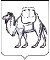 20 мая 2015 года№      130/1110-5Об объеме сведений о кандидатах, представленных при их выдвижении, доводимых избирательными комиссиями до сведения избирателей на выборах депутатов Законодательного Собрания Челябинской области Председатель комиссииИ.А. СтаростинаСекретарь комиссииИ.Н. Глуздань